 السيرة الذاتية CV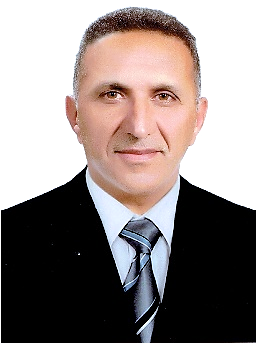 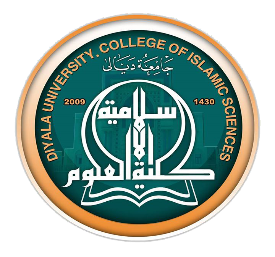 المعلومات الشخصية:الوظائف التي شغلها:                                                              الجامعات او المعاهد التي درس فيها عضوية الهيئات والجمعيات العلمية المحلية والدولية:إبداعات او نشاطات حصل فيها على جوائز محلية او عربية او عالميةالتاليف والترجمة الاسم الكامل:طه ياس خضير رميض Taha Yas Khudair RimayedhFull name:تاريخ الولادة:11/1/196611/1/1966date of Birth:الشهادة:  دكتوراهDoctorateThe certificate:التخصص العام:دكتوراه فلسفة في العلوم التربوية والنفسية Doctor of Philosophy in Educational and Psychological SciencesGeneral Specializationالتخصص الدقيق:طرائق تدريس التربية الاسلامية Methods of Teaching Islamic EducationSpecialization:اللقب العلمي:استاذ مساعد Assistant ProfessorAcademic Title: تاريخ الحصول عليه2016م2016Date obtained:عدد سنوات الخدمة في التعليم العالي:10 سنة 10 yearsNumber of years of service in higher educationالبريد الالكتروني:taha8906@gmail.comTaha8906@gmail.comEmail:الجهة المانحة للشهادة البكالوريوسجامعة بغداد /كلية العلوم الإسلامية University of Baghdad / Faculty of Islamic SciencesThe awarding of the bachelor's degree:تاريخ منح الشهادة:2000م2000Date of certification:الجهة المانحة لشهادة الماجستير:المعهد العربي العالي للدراسات التربوية والنفسية Higher Arab Institute for Educational and Psychological StudiesThe awarding of the Master's degree:تاريخ منح الشهادة:2003م2003Date of certification:عنوان رسالة الماجستيرأثر أسلوب الندوة في تحصيل طلاب الصف الخامس الأدبي في مادة تفسير القرآن الكريمThe impact of the method of the symposium on the achievement of the fifth grade students in the interpretation of the Holy QuranMaster Thesis Titleالجهة المانحة لشهادة الدكتوراه:جامعة تكريت/كلية التربية للعلوم الانسانية University of Tikrit / Faculty of Education for Human Sciences The awarding of the Master's degree:تاريخ منح الشهادة:2019م2019Date of certification:عنوان اطروحة الدكتوراهفاعلية برنامج تشخيصي علاجي لأخطاء أحكام التلاوة الشائعة في اكتساب الأداء السليم عند طلبة قسم علوم القرآن وتنمية دافعهم القرائيThe effectiveness of a diagnostic program the treatment of the mistakes of the provisions of recitation common in the acquisition of proper performance in the students of the Department of Quran Sciences and the development of their reading motivationThesis Title of Ph.dتالوظيفةمكان العملالفترة من – الىPeriod from - toWorkplaceJobsequence1امين مجلس كليه العلوم الاسلامية  كلية العلوم الاسلامية ٢٠15\٢٠١7 2015/2017College of islamic Secretary of the Council12 مقرر الدراسات العليا في قسم القرآن والتربية الاسلاميةكلية العلوم الاسلامية ٢٠١8/٢٠١9 2018-2019College of islamicPostgraduate course23مقرر قسم علوم القرآن والتربية الاسلاميةكلية العلوم الاسلامية20192019Department of Quran Sciences and Islamic EducationCourse Section3تالجهة (الجامعة (الكلية)/ المعهد)الفترة من – الىPeriod from – toThe (University (College) / Institute)sequence1 جامعة ديالى/كلية التربية للعلوم الإنسانية٢٠١0/٢٠152010-2015University of Diyala / Faculty of Education for Human Sciences12جامعة ديالى/ كلية العلوم الإسلامية٢٠١5 والى حد الأن2015/ and till nowUniversity of Diyala / Faculty of Islamic Sciences2تاسم الهيئةمحلية /دوليةتاريخ الانتسابتاريخ الانتسابJoin DateLocal / internationalOrganization Namesequence1جمعية الشفاء لرعاية مرضى السرطانمحلية2010جمعية الشفاء لرعاية مرضى السرطانجمعية الشفاء لرعاية مرضى السرطانLocalShifa Association for the Care of Cancer Patients12مركز العين للدراسات والبحوث والتطويرمحلية2011مركز العين للدراسات والبحوث والتطويرمركز العين للدراسات والبحوث والتطويرLocalAl Ain Center for Studies, Research and Development23عضو مركز عبد الله بن مسعود للقراءاتمحلية2011عضو مركز عبد الله بن مسعود للقراءاتعضو مركز عبد الله بن مسعود للقراءاتLocalMember of Abdullah bin Masood Center for Reading34عضو مؤسس في منظمة تمكين للديمقراطيةمحلية2017عضو مؤسس في منظمة تمكين للديمقراطيةعضو مؤسس في منظمة تمكين للديمقراطيةLocalFounding member of Empowerment for Democracy4تنوع الإبداع او النشاطالجهة المانحةالسنةyearOrganization nameType of creativity or activitysequence1مشاركة ببحثجامعة ديالى/كلية التربية الأساسية20112011University of DiyalaShare with a search12مشاركة ببحثجامعة ديالى/كلية التربية للعلوم الإنسانية20122012University of DiyalaShare with a search23مشاركة ببحثجامعة بغداد/ كلية التربية ابن رشد20142014Baghdad UniversityShare with a search34ترقيةعميد كلية التربية للعلوم الانسانية20142014Promotion45مشاركة ببحثجامعة ديالى/كلية التربية للعلوم الانسانية20152015University of DiyalaShare with a search56مشاركة ببحثجامعة بغدادكلية التربية/ابن رشد20152015Baghdad UniversityShare with a search67مشاركة ببحثجامعة ديالى/كلية التربية الأساسية20152015University of DiyalaShare with a search78مشاركةجامعة صلاح الدين/اربيل20172017University of SalahaddinShare89مشاركةدائرة التعليم الديني والدراسات الاسلامية في ديوان الوقف السني20152015Department of Religious EducationShare910حضور محاضرةعميد كلية التربية للعلوم الانسانية20132013Dean of Faculty of EducationAttend a lecture1011تميز وزير التعليم العالي20142014Minister of Higher EducationDistinguish1112إنجاز أعمالعميد كلية التربية للعلوم الانسانية20142014Dean of Faculty of EducationCompletion of works1213عضو لجنةرئيس جامعة ديالى20142014President of Diyala UniversityMember of the Commission1314إنجاز أعمالعميد كلية العلوم الاسلامية20152015Dean of the Faculty of Islamic SciencesCompletion of works1415حضور اجتماععميد كلية العلوم الاسلامية20152015Dean of the Faculty of Islamic SciencesAttend a meeting1516إنجاز أعمالعميد كلية العلوم الاسلامية20152015Dean of the Faculty of Islamic SciencesCompletion of works1617إنجاز أعمالعميد كلية العلوم الاسلامية20162016Dean of the Faculty of Islamic SciencesCompletion of works1718إنجاز أعمالعميد كلية العلوم الاسلامية20162016Dean of the Faculty of Islamic SciencesCompletion of works1819إنجاز أعمالرئيس جامعة ديالى20172017President of Diyala UniversityCompletion of works1920إنجاز أعمالمدير مكتب رئيس مجلس النواب20172017ParliamentCompletion of works2021ورشة عملعميد كلية العلوم الاسلامية20182018Dean of the Faculty of Islamic SciencesWorkshop2122إنجاز أعمالعميد كلية العلوم الاسلامية20182018Dean of the Faculty of Islamic SciencesCompletion of works2223إنجاز أعمالعميد كلية العلوم الاسلامية20182018Dean of the Faculty of Islamic SciencesCompletion of works2324إنجاز أعمالعميد كلية العلوم الاسلامية20182018Dean of the Faculty of Islamic SciencesCompletion of works2425دورة عميد كلية العلوم الاسلامية20182018Dean of the Faculty of Islamic SciencesCourse2526ورشة عملعميد كلية العلوم الاسلامية20182018Dean of the Faculty of Islamic SciencesWorkshop2627بحثجامعة تكريت/كلية التربية للعلوم الانسانية20192019University of TikritSearch2728الأستاذ المتميزعميد كلية العلوم الاسلامية20192019Dean of the Faculty of Islamic SciencesDistinguished Professor2829ورشة عملعميد كلية العلوم الاسلامية20192019Dean of the Faculty of Islamic SciencesWorkshop2930ورشة عملعميد كلية العلوم الاسلامية20192019Dean of the Faculty of Islamic SciencesWorkshop3031مشاركة ببحثجامعة الموصل/كلية العلوم الاسلامية20192019University of Al MosulShare with a search3132نشاطالجامعة المستنصرية/المكتبة المركزية20192019University of Mustansiriya/ Central LibraryActivity3233نشاطعميد كلية التربية للعلوم الانسانية20192019Dean of Faculty of EducationActivity3334نشاطعميد كلية التربية الاساسية20192019Dean of the Faculty of Basic EducationActivity34تعنوان الكتاباسم دار النشرسنة النشرPublishing DateName of publishing institutionBook title sequence